RZĄDOWY PROGRAM ODBUDOWY ZABYTKÓW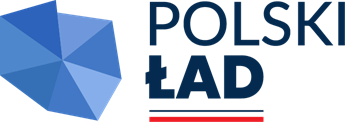 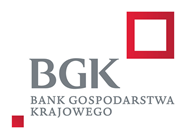  Załącznik nr 4 do zapytania ofertowego z dnia 08.05.2024 r.Miejscowość, data …………………………………………… WYKAZ WYKONANYCH ROBÓTNazwa Wykonawcy (Oferenta): ......................................................................................................... Adres Wykonawcy (Oferenta): .......................................................................................................... W związku z ubieganiem się o realizację zamówienia pn.: wykonanie robót budowalnych w ramach inwestycji pn. „Remont kościoła parafialnego w Równem - wymiana pakietów szybowych  witraży wraz z pracami konserwatorskimi przylegającego wątku ceglanego i kamiennego” dofinasowanej z Rządowego Programu Odbudowy Zabytków Nr RPOZ/2022/6437/PolskiLad.oświadczam, że w okresie ostatnich 5 lat przed upływem terminu składania ofert, a jeżeli okres prowadzenia działalności jest krótszy – w tym okresie – wykonałem należycie, zgodnie z przepisami prawa i prawidłowo ukończył co najmniej dwa zamówienia polegające na realizacji robót budowlanych, instalacyjnych, sanitarnych i elektrycznych o łącznej wartości brutto nie mniejszej niż 1 000 000,00 zł. (słownie złotych: Jeden milion 00/100) z których jedno zamówienie polegało na wykonaniu robót budowlanych o wartości nie mniejszej niż 200 000,00 zł. (słownie złotych: Dwieście tysięcy 00/100) w obiekcie wpisanym do rejestru zabytków.Poniżej przedstawiam wykaz prac obejmujących swym zakresem prace konserwatorskie, restauratorskie lub roboty budowlane  obiektów zabytkowych wpisanych do rejestru zabytków:……….……………………………………….                                                                                                   (pieczęć i podpis Oferenta)Poz.Nazwa zadaniaAdres inwestycjiNazwa i adres Zamawiającego                                                                                                                                                                                                                                                                                                                                                                                                                                                                                                                                                                                                                                                                                                                                                                                                                                          Czas realizacji/daty wykonaniaCzas realizacji/daty wykonaniaKwota inwestycjiPoz.Nazwa zadaniaAdres inwestycjiNazwa i adres Zamawiającego                                                                                                                                                                                                                                                                                                                                                                                                                                                                                                                                                                                                                                                                                                                                                                                                                                          PoczątekkoniecKwota inwestycji1234678